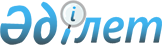 Об утверждении Положения государственного учреждения "Отдел образования города Павлодара"
					
			Утративший силу
			
			
		
					Постановление акимата города Павлодара Павлодарской области от 4 марта 2015 года № 268/5. Зарегистрировано Департаментом юстиции Павлодарской области 30 марта 2015 года № 4400. Утратило силу постановлением акимата города Павлодара Павлодарской области от 10 апреля 2017 года № 391/12 (вводится в действие со дня его первого официального опубликования)      Сноска. Утратило силу постановлением акимата города Павлодара Павлодарской области от 10.04.2017 № 391/12 (вводится в действие со дня его первого официального опубликования).

      В соответствии с Законом Республики Казахстан от 23 января 2001 года "О местном государственном управлении и самоуправлении в Республике Казахстан", Законом Республики Казахстан от 1 марта 2011 года "О государственном имуществе", Указом Президента Республики Казахстан от 29 октября 2012 года № 410 "Об утверждении Типового положения государственного органа Республики Казахстан", акимат города Павлодара ПОСТАНОВЛЯЕТ:

      1. Утвердить прилагаемое Положение о государственном учреждении "Отдел образования города Павлодара".

      2. Государственному учреждению "Отдел образования города Павлодара" принять необходимые меры, вытекающие из настоящего постановления, в соответствии с действующим законодательством.

      3. Контроль за исполнением настоящего постановления возложить на курирующего заместителя акима города.

      4. Настоящее постановление вводится в действие после дня его первого официального опубликования.

 Положение о государственном учреждении
"Отдел образования города Павлодара" 1. Общие положения      1. Государственное учреждение "Отдел образования города Павлодара" является государственным органом Республики Казахстан, осуществляющим руководство в сфере образования в пределах своей компетенции.

      2. Государственное учреждение "Отдел образования города Павлодара" не имеет ведомств.

      3. Государственное учреждение "Отдел образования города Павлодара" осуществляет свою деятельность в соответствии с Конституцией и законами Республики Казахстан, актами Президента и Правительства Республики Казахстан, иными нормативными правовыми актами, а также настоящим Положением.

      4. Государственное учреждение "Отдел образования города Павлодара" является юридическим лицом в организационно-правовой форме государственного учреждения, имеет печати и штампы со своим наименованием на государственном языке, бланки установленного образца, в соответствии с законодательством Республики Казахстан, счета в органах казначейства.

      5. Государственное учреждение "Отдел образования города Павлодара" вступает в гражданско-правовые отношения от собственного имени.

      6. Государственное учреждение "Отдел образования города Павлодара" имеет право выступать стороной гражданско-правовых отношений от имени государства, если оно уполномочено на это в соответствии с законодательством.

      7. Государственное учреждение "Отдел образования города Павлодара" по вопросам своей компетенции в установленном законодательством порядке принимает решения, оформляемые приказами руководителя государственного учреждения "Отдел образования города Павлодара" и другими актами, предусмотренными законодательством Республики Казахстан.

      8. Структура и лимит штатной численности государственного учреждения "Отдел образования города Павлодара" утверждаются в соответствии с действующим законодательством.

      9. Местонахождение государственного учреждения "Отдел образования города Павлодара": Республика Казахстан, Павлодарская область, 140000, город Павлодар, улица Кривенко, 25.

      10. Режим работы государственного учреждения "Отдел образования города Павлодара": понедельник - пятница с 9.00 часов до 18.30 часов, обеденный перерыв с 13.00 часов до 14.30 часов, выходные дни: суббота - воскресенье.

      11. Полное наименование государственного учреждения на государственном языке: "Павлодар қаласы білім беру бөлімі" мемлекеттік мекемесі;

      на русском языке: Государственное учреждение "Отдел образования города Павлодара".

      12. Учредителем государственного учреждения "Отдел образования города Павлодара" является государство в лице акимата города Палодара.

      13. Настоящее Положение является учредительным документом государственного учреждения "Отдел образования города Павлодара".

      14. Финансирование деятельности государственного учреждения "Отдел образования города Павлодара" осуществляется из местного бюджета. 

      15. Государственному учреждению "Отдел образования города Павлодара" запрещается вступать в договорные отношения с субъектами предпринимательства на предмет выполнения обязанностей, являющихся функциями государственного учреждения "Отдел образования города Павлодара".

      Если государственному учреждению "Отдел образования города Павлодара" законодательными актами предоставлено право, осуществлять приносящую доходы деятельность, то доходы, полученные от такой деятельности, направляются в доход государственного бюджета.

 2. Миссия, цель, предмет деятельности, основные задачи,
функции, права и обязанности государственного учреждения
"Отдел образования города Павлодара"      16. Миссия: государственное учреждение "Отдел образования города Павлодара" входит в единую систему исполнительных органов города и является государственным органом, осуществляющим в пределах своей компетенции реализацию государственной политики в области образования.

      17. Целью государственного учреждения "Отдел образования города Павлодара" является обеспечение доступности и качества дошкольного, начального, основного среднего и общего среднего образования, включая вечернюю (сменную) форму обучения, дополнительного образования.

      18. Предметом деятельности государственного учреждения "Отдел образования города Павлодара" является осуществление на городском уровне государственной политики в области образования.

      19. Задачи:

      1)  обеспечение дошкольного, начального, основного среднего и общего среднего образования, включая вечернюю (сменную) форму обучения, дополнительного образования;

      2)  создание и укрепление материально-технической базы системы школьных, дошкольных и внешкольных организаций, развитие их инфраструктуры;

      3)  разработка и реализация комплекса социально-экономических задач и городских программ в области образования;

      4)  способствование развитию системы образования, обеспечение качества образовательных услуг;

      5)  взаимодействие с научными учреждениями города и других регионов в сфере образования.

      20. Функции:

      1)  реализация основных направлений развития системы образования, разработка и осуществление перспективных, текущих, целевых программ по их развитию;

      2)  координация деятельности организаций, объединений, учреждений и предприятий города в сфере развития системы образования;

      3)  формирование заказов на подготовку специалистов для подведомственных учреждений, обеспечение педагогическими кадрами, повышение их квалификации через систему мероприятий, направленных на внедрение в практику новых педагогических технологий обучения и воспитания с учетом национальных и общечеловеческих ценностей, достижений науки и практики;

      4)  оказание методической помощи по выполнению государственных стандартов образования через деятельность методического кабинета отдела;

      5)  создание и развитие единой системы непрерывного образования;

      6)  координация финансово-хозяйственной деятельности подведомственных учреждений образования через деятельность централизованной бухгалтерии отдела;

      7)  проведение конференций, совещаний, семинаров, конкурсов по вопросам образования;

      8)  осуществление иных функций, предусмотренных законодательством. 

      21. Права и обязанности:

      Права:

      1)  обеспечение предоставления начального, основного среднего и общего среднего образования, включая вечернюю (сменную) форму обучения;

      2)  организация участия обучающихся в едином национальном тестировании;

      3)  организация учета детей дошкольного и школьного возраста, их обучение до получения ими среднего образования;

      4)  создание, реорганизация и ликвидация в порядке, установленном законодательством Республики Казахстан, государственных организаций образования, реализующих общеобразовательные учебные программы начального, основного среднего и общего среднего образования, общеобразовательные учебные программы дошкольного воспитания и обучения и дополнительные образовательные программы для детей;

      5)  поддержка и оказание содействия в материально-техническом обеспечении государственных организаций образования, реализующих общеобразовательные учебные программы начального, основного среднего и общего среднего образования;

      6)  осуществление иных прав, предусмотренных действующими законодательными актами.

      Обязанности:

      1) приобретение и доставка учебников и учебно-методических комплексов организациям образования, реализующим общеобразовательные учебные программы предшкольной подготовки, начального, основного среднего и общего среднего образования;

      2) государственное обеспечение детей-сирот, детей, оставшихся без попечения родителей;

      3) организация медицинского обслуживания обучающихся и воспитанников организаций образования, за исключением дошкольных;

      4) организация бесплатного и льготного питания отдельных категорий обучающихся и воспитанников;

      5) оказание государственных услуг в сфере образования;

      6) разработка и утверждение схемы и порядка перевозки в общеобразовательные школы детей, проживающих в отдаленных населенных пунктах;

      7) оплата труда патронатного воспитателя путем перечисления денежных средств на его текущий счет;

      8) Исключен постановлением акимата города Павлодара Павлодарской области от 24.02.2016 № 179/4 (вводится в действие после дня его первого официального опубликования).

      9) осуществление иных обязанностей, предусмотренных действующими законодательными актами.

      Сноска. Пункт 21 с изменениями, внесенными постановлением акимата города Павлодара Павлодарской области от 24.02.2016 № 179/4 (вводится в действие после дня его первого официального опубликования).

 3. Организация деятельности государственного учреждения
"Отдел образования города Павлодара"      22. Руководство государственным учреждением "Отдел образования города Павлодара" осуществляется первым руководителем, который несет персональную ответственность за выполнение возложенных на государственное учреждение "Отдел образования города Павлодара" задач и осуществление им своих функций.

      23. Первый руководитель государственного учреждения "Отдел образования города Павлодара" назначается на должность и освобождается от должности акимом города Павлодара.

      24. Первый руководитель государственного учреждения "Отдел образования города Павлодара" имеет заместителей, которые назначаются на должность и освобождаются от должности в соответствии с законодательством Республики Казахстан.

      25. Полномочия первого руководителя государственного учреждения "Отдел образования города Павлодара":

      1)  представляет на утверждение акимата города Павлодара Положение о государственном учреждении;

      2)  организует работу по выполнению Законов, актов Президента Республики Казахстан, Правительства Республики Казахстан, постановлений акимата области и города, систематически информирует вышестоящие органы о ходе их выполнения;

      3)  издает приказы руководителя;

      4)  принимает меры по противодействию коррупции в государственном учреждении;

      5)  несет персональную ответственность за выполнение обязанностей по противодействию коррупции в государственном учреждении;

      6)  действует без доверенности от имени государственного учреждения "Отдел образования города Павлодара";

      7)  представляет государственное учреждение "Отдел образования города Павлодара" в государственных органах, иных организациях;

      8)  в случаях и пределах, установленных законодательством, распоряжается имуществом;

      9)  заключает договоры в установленном законодательством порядке;

      10)  выдает доверенности;

      11)  подписывает акты государственного учреждения "Отдел образования города Павлодара";

      12)  назначает на должность и освобождает от занимаемой должности работников государственного учреждения "Отдел образования города Павлодара";

      13)  определяет обязанности работников и функции структурных подразделений государственного учреждения "Отдел образования города Павлодара";

      14)  применяет меры поощрения и налагает дисциплинарные взыскания на работников государственного учреждения "Отдел образования города Павлодара";

      15)  утверждает положения структурных подразделений государственного учреждения "Отдел образования города Павлодара";

      16)  осуществляет иные функции, возложенные на него законодательством и настоящим Положением.

      Исполнение полномочий первого руководителя государственного учреждения "Отдел образования города Павлодара" в период его отсутствия осуществляется лицом, его замещающим в соответствии с действующим законодательством.

      26. Первый руководитель определяет полномочия своих заместителей в соответствии с действующим законодательством.

      27. Взаимоотношение между государственным учреждением "Отдел образования города Павлодара" и уполномоченным органом по управлению коммунальным имуществом (местным исполнительным органом) регулируется действующим законодательством Республики Казахстан.

      28. Взаимоотношение между государственным учреждением "Отдел образования города Павлодара" и уполномоченным органом соответствующей отрасли (местным исполнительным органом) регулируется действующим законодательством Республики Казахстан.

      29. Взаимоотношение между администрацией государственного учреждения "Отдел образования города Павлодара" с трудовым коллективом определяется в соответствии с Трудовым Кодексом Республики Казахстан и коллективным договором.

 4. Имущество государственного учреждения
"Отдел образования города Павлодара"      30. Государственное учреждение "Отдел образования города Павлодара" может иметь на праве оперативного управления обособленное имущество в случаях, предусмотренных законодательством Республики Казахстан.

      Имущество государственного учреждения "Отдел образования города Павлодара" формируется за счет имущества, преданного ему собственником, а также имущества (включая денежные доходы), приобретенного в результате собственной деятельности и иных источников, не запрещенных законодательством Республики Казахстан.

      31. Имущество, закрепленное за государственным учреждением "Отдел образования города Павлодара", относится к коммунальной собственности.

      32. Государственное учреждение "Отдел образования города Павлодара" не вправе самостоятельно отчуждать или иным способом распоряжаться закрепленным за ним имуществом и имуществом, приобретенным за счет средств, выданных ему по плану финансирования, если иное не установлено законодательством.

 5. Реорганизация и упразднение государственного учреждения
"Отдел образования города Павлодара"      33. Реорганизация и упразднение государственного учреждения "Отдел образования города Павлодара" осуществляются в соответствии с законодательством Республики Казахстан.

      34. При упразднении (ликвидации) государственного учреждения "Отдел образования города Павлодара" имущество, оставшееся после удовлетворения требований кредиторов, остается в городской коммунальной собственности.

 Перечень организаций, находящихся в ведении
государственного учреждения "Отдел образования города Павлодара"      35. Государственное учреждение "Отдел образования города Павлодара" имеет следующие организации, находящиеся в его ведении:

      1) Государственное учреждение "Средняя общеобразовательная школа № 1 города Павлодара";

      2) Государственное учреждение "Средняя общеобразовательная школа № 2 города Павлодара";

      3) Государственное учреждение "Средняя общеобразовательная школа № 4 имени Камала Макпалеева города Павлодара";

      4) Государственное учреждение "Средняя общеобразовательная школа № 5 города Павлодара"; 

      5) Государственное учреждение "Средняя общеобразовательная школа № 6 города Павлодара";

      6) Государственное учреждение "Средняя общеобразовательная специализированная школа профильной адаптации № 7 города Павлодара";

      7) Государственное учреждение "Средняя общеобразовательная школа–гимназия № 9 города Павлодара";

      8) Государственное учреждение "Средняя общеобразовательная профильная школа № 11 модульного типа города Павлодара";

      9) Государственное учреждение "Средняя общеобразовательная школа № 12 имени Калижана Бекхожина города Павлодара";

      10) Государственное учреждение "Средняя общеобразовательная школа № 13 города Павлодара";

      11) Государственное учреждение "Средняя общеобразовательная школа № 14 города Павлодара";

      12) Государственное учреждение "Средняя общеобразовательная школа № 15 города Павлодара";

      13) Государственное учреждение "Школа-лицей № 16 города Павлодара";

      14) Государственное учреждение "Средняя общеобразовательная профильная школа дифференцированного обучения № 17 города Павлодара";

      15) Государственное учреждение "Средняя общеобразовательная школа № 18 города Павлодара";

      16) Государственное учреждение "Средняя общеобразовательная школа № 19 города Павлодара";

      17) Государственное учреждение "Школа–лицей № 20 города Павлодара";

      18) Государственное учреждение "Средняя общеобразовательная школа № 21 города Павлодара";

      19) Государственное учреждение "Средняя общеобразовательная школа № 22 города Павлодара";

      20) Государственное учреждение "Средняя общеобразовательная школа № 23 города Павлодара";

      21) Государственное учреждение "Средняя общеобразовательная школа № 24 города Павлодара";

      22) Государственное учреждение "Средняя общеобразовательная школа № 25 города Павлодара";

      23) Государственное учреждение "Средняя общеобразовательная школа № 26 города Павлодара";

      24) Государственное учреждение "Средняя общеобразовательная школа № 27 города Павлодара";

      25) Государственное учреждение "Средняя общеобразовательная школа № 28 города Павлодара";

      26) Государственное учреждение "Средняя общеобразовательная школа № 29 города Павлодара";

      27) Государственное учреждение "Средняя общеобразовательная школа № 30 города Павлодара";

      28) Государственное учреждение "Средняя общеобразовательная школа № 31 города Павлодара";

      29) Государственное учреждение "Основная общеобразовательная школа № 32 города Павлодара";

      30) Государственное учреждение "Средняя общеобразовательная школа № 33 города Павлодара";

      31) Государственное учреждение "Средняя общеобразовательная школа № 34 инновационного типа города Павлодара";

      32) Государственное учреждение "Средняя общеобразовательная школа № 35 города Павлодара";

      33) Государственное учреждение "Средняя общеобразовательная профильная школа № 36 экологической направленности города Павлодара";

      34) Государственное учреждение "Основная общеобразовательная школа № 38 города Павлодара";

      35) Государственное учреждение "Средняя общеобразовательная школа № 39 инновационного типа с гимназическими классами города Павлодара";

      36) Государственное учреждение "Средняя общеобразовательная школа № 40 города Павлодара";

      37) Государственное учреждение "Средняя общеобразовательная профильная школа № 41 города Павлодара с физкультурно–оздоровительной направленностью";

      38) Государственное учреждение "Средняя общеобразовательная школа № 42 города Павлодара имени Мухтара Ауэзова";

      39) Государственное учреждение "Средняя общеобразовательная школа № 43 города Павлодара";

      40) Государственное учреждение "Средняя общеобразовательная школа № 44 города Павлодара" отдела образования города Павлодара, акимата города Павлодара;

      41) Государственное учреждение "Средняя общеобразовательная школа № 45 города Павлодара" отдела образования города Павлодара, акимата города Павлодара;

      42) Государственное учреждение "Школа с профильной направленностью "Стикс" города Павлодара";

      43) Государственное учреждение "Кенжекольская средняя общеобразовательная школа города Павлодара";

      44) Государственное учреждение "Жетекшинская средняя общеобразовательная школа города Павлодара";

      45) Государственное учреждение "Учебно–производственный комбинат № 2 города Павлодара";

      46) Государственное казенное коммунальное предприятие "Ясли-сад № 1 города Павлодара" отдела образования города Павлодара, акимата города Павлодара;

      47) Государственное казенное коммунальное предприятие "Ясли-сад № 2 города Павлодара" отдела образования города Павлодара, акимата города Павлодара;

      48) Государственное казенное коммунальное предприятие "Ясли-сад № 3 города Павлодара" отдела образования города Павлодара, акимата города Павлодара;

      49) Государственное казенное коммунальное предприятие "Ясли-сад № 4 города Павлодара" отдела образования города Павлодара, акимата города Павлодара;

      50) Государственное казенное коммунальное предприятие "Ясли-сад № 5 города Павлодара" отдела образования города Павлодара, акимата города Павлодара;

      51) Государственное казенное коммунальное предприятие "Ясли-сад № 6 города Павлодара" отдела образования города Павлодара, акимата города Павлодара;

      52) Государственное казенное коммунальное предприятие "Ясли-сад № 7 города Павлодара" отдела образования города Павлодара, акимата города Павлодара;

      53) Государственное казенное коммунальное предприятие "Ясли-сад № 8 города Павлодара" отдела образования города Павлодара, акимата города Павлодара;

      54) Государственное казенное коммунальное предприятие "Ясли-сад № 9 города Павлодара" отдела образования города Павлодара, акимата города Павлодара;

      55) Государственное казенное коммунальное предприятие "Ясли-сад № 10 города Павлодара" отдела образования города Павлодара, акимата города Павлодара;

      56) Государственное казенное коммунальное предприятие "Ясли-сад № 11 города Павлодара" отдела образования города Павлодара, акимата города Павлодара;

      57) Государственное казенное коммунальное предприятие "Ясли-сад № 12 с государственным языком обучения" отдела образования города Павлодара, акимата города Павлодара;

      58) Государственное казенное коммунальное предприятие "Детский сад № 14 города Павлодара коррекционного типа для детей с нарушениями речи" отдела образования города Павлодара, акимата города Павлодара;

      59) Государственное казенное коммунальное предприятие "Ясли-сад № 15 поселка Ленинский" отдела образования города Павлодара, акимата города Павлодара;

      60) Государственное казенное коммунальное предприятие "Ясли-сад № 16 города Павлодара" отдела образования города Павлодара, акимата города Павлодара;

      61) Государственное казенное коммунальное предприятие "Ясли-сад № 17 города Павлодара" отдела образования города Павлодара, акимата города Павлодара;

      62) Государственное казенное коммунальное предприятие "Ясли-сад № 18 города Павлодара" отдела образования города Павлодара, акимата города Павлодара;

      63) Государственное казенное коммунальное предприятие "Ясли-сад № 19 города Павлодара" отдела образования города Павлодара, акимата города Павлодара;

      64) Государственное казенное коммунальное предприятие "Ясли-сад № 20 села Кенжеколь" отдела образования города Павлодара, акимата города Павлодара;

      65) Государственное казенное коммунальное предприятие "Ясли-сад № 21 города Павлодара" отдела образования города Павлодара, акимата города Павлодара;

      66) Государственное казенное коммунальное предприятие "Ясли-сад № 22 санаторного типа для тубинфицированных детей города Павлодара" отдела образования города Павлодара, акимата города Павлодара;

      67) Государственное казенное коммунальное предприятие "Ясли-сад № 23 города Павлодара" отдела образования города Павлодара, акимата города Павлодара;

      68) Государственное казенное коммунальное предприятие "Ясли-сад № 24 города Павлодара" отдела образования города Павлодара, акимата города Павлодара;

      69) Государственное казенное коммунальное предприятие "Ясли-сад № 25 санаторного типа города Павлодара для детей с ранними проявлениями туберкулезной инфекции, малыми и затихающими формами туберкулеза" отдела образования города Павлодара, акимата города Павлодара;

      70) Государственное казенное коммунальное предприятие "Ясли-сад № 26 города Павлодара" отдела образования города Павлодара, акимата города Павлодара;

      71) Государственное казенное коммунальное предприятие "Ясли-сад № 27 города Павлодара" отдела образования города Павлодара, акимата города Павлодара;

      72) Государственное казенное коммунальное предприятие "Ясли-сад № 28 города Павлодара" отдела образования города Павлодара, акимата города Павлодара;

      73) Государственное казенное коммунальное предприятие "Ясли-сад № 29 города Павлодара" отдела образования города Павлодара, акимата города Павлодара;

      74) Государственное казенное коммунальное предприятие "Ясли-сад № 30 города Павлодара" отдела образования города Павлодара, акимата города Павлодара;

      75) Государственное казенное коммунальное предприятие "Ясли-сад № 31 города Павлодара" отдела образования города Павлодара, акимата города Павлодара;

      76) Государственное казенное коммунальное предприятие "Ясли-сад № 32 города Павлодара" отдела образования города Павлодара, акимата города Павлодара;

      77) Государственное казенное коммунальное предприятие "Ясли-сад № 33 города Павлодара" отдела образования города Павлодара, акимата города Павлодара;

      78) Государственное казенное коммунальное предприятие "Ясли-сад № 34 города Павлодара" отдела образования города Павлодара, акимата города Павлодара;

      79) Государственное казенное коммунальное предприятие "Ясли-сад № 35 города Павлодара" отдела образования города Павлодара, акимата города Павлодара;

      80) Государственное казенное коммунальное предприятие "Малая дошкольная образовательная организация ясли–сад № 36 поселка Ленинский" отдела образования города Павлодара, акимата города Павлодара;

      81) Государственное казенное коммунальное предприятие "Ясли-сад № 37 города Павлодара" отдела образования города Павлодара, акимата города Павлодара;

      82) Государственное казенное коммунальное предприятие "Ясли-сад № 38 города Павлодара" отдела образования города Павлодара, акимата города Павлодара;

      83) Государственное казенное коммунальное предприятие "Детский сад № 39 города Павлодара коррекционного типа для детей с нарушениями интеллекта" отдела образования города Павлодара, акимата города Павлодара;

      84) Государственное казенное коммунальное предприятие "Ясли-сад № 40 города Павлодара" отдела образования города Павлодара, акимата города Павлодара;

      85) Государственное казенное коммунальное предприятие "Ясли-сад № 41 города Павлодара" отдела образования города Павлодара, акимата города Павлодара;

      86) Государственное казенное коммунальное предприятие "Учебно–воспитательный комплекс № 42 – дошкольная гимназия–школа с прогимназическими классами города Павлодара" отдела образования города Павлодара, акимата города Павлодара;

      87) Государственное казенное коммунальное предприятие "Ясли-сад № 43 города Павлодара" отдела образования города Павлодара, акимата города Павлодара;

      88) Государственное казенное коммунальное предприятие "Ясли-сад № 44 города Павлодара" отдела образования города Павлодара, акимата города Павлодара;

      89) Государственное казенное коммунальное предприятие "Ясли-сад № 45 города Павлодара" отдела образования города Павлодара, акимата города Павлодара;

      90) Государственное казенное коммунальное предприятие "Ясли-сад № 46 города Павлодара" отдела образования города Павлодара, акимата города Павлодара;

      91) Государственное казенное коммунальное предприятие "Ясли-сад № 47 села Мойылды" отдела образования города Павлодара, акимата города Павлодара;

      92) Государственное казенное коммунальное предприятие "Санаторный ясли-сад № 48 города Павлодара" отдела образования города Павлодара, акимата города Павлодара;

      93) Государственное казенное коммунальное предприятие "Санаторный ясли-сад № 49 города Павлодара" отдела образования города Павлодара, акимата города Павлодара;

      94) Государственное казенное коммунальное предприятие "Ясли-сад № 50 города Павлодара" отдела образования города Павлодара, акимата города Павлодара;

      95) Государственное казенное коммунальное предприятие "Ясли-сад № 51 города Павлодара" отдела образования города Павлодара, акимата города Павлодара;

      96) Государственное казенное коммунальное предприятие "Специальный детский сад № 52 города Павлодара" отдела образования города Павлодара, акимата города Павлодара;

      97) Государственное казенное коммунальное предприятие "Ясли-сад № 53 города Павлодара" отдела образования города Павлодара, акимата города Павлодара;

      98) Государственное казенное коммунальное предприятие "Ясли-сад № 72 города Павлодара" отдела образования города Павлодара, акимата города Павлодара;

      99) Государственное казенное коммунальное предприятие "Ясли-сад № 79 города Павлодара" отдела образования города Павлодара, акимата города Павлодара;

      100) Государственное казенное коммунальное предприятие "Ясли-сад № 82 города Павлодара специализированного типа для детей с нарушением зрения" отдела образования города Павлодара, акимата города Павлодара;

      101) Государственное казенное коммунальное предприятие "Ясли-сад № 84 города Павлодара" отдела образования города Павлодара, акимата города Павлодара;

      102) Государственное казенное коммунальное предприятие "Ясли-сад № 85 города Павлодара" отдела образования города Павлодара, акимата города Павлодара;

      103) Государственное казенное коммунальное предприятие "Ясли-сад № 86 города Павлодара" отдела образования города Павлодара, акимата города Павлодара;

      104) Государственное казенное коммунальное предприятие "Ясли-сад № 93 города Павлодара" отдела образования города Павлодара, акимата города Павлодара;

      105) Государственное казенное коммунальное предприятие "Ясли-сад № 96 города Павлодара – Центр гармонического развития "Радуга" отдела образования города Павлодара, акимата города Павлодара;

      106) Государственное казенное коммунальное предприятие "Ясли-сад № 102 города Павлодара" отдела образования города Павлодара, акимата города Павлодара;

      107) Государственное казенное коммунальное предприятие "Ясли-сад № 104 города Павлодара" отдела образования города Павлодара, акимата города Павлодара;

      108) Государственное казенное коммунальное предприятие "Ясли-сад № 111 санаторного типа города Павлодара для тубинфицированных детей" отдела образования города Павлодара, акимата города Павлодара;

      109) Государственное казенное коммунальное предприятие "Ясли-сад № 112 города Павлодара" отдела образования города Павлодара, акимата города Павлодара;

      110) Государственное казенное коммунальное предприятие "Ясли-сад № 115 города Павлодара" отдела образования города Павлодара, акимата города Павлодара;

      111) Государственное казенное коммунальное предприятие "Ясли-сад № 116 города Павлодара" отдела образования города Павлодара, акимата города Павлодара;

      112) Государственное казенное коммунальное предприятие "Ясли-сад № 117 села Павлодарское" отдела образования города Павлодара, акимата города Павлодара;

      113) Государственное казенное коммунальное предприятие "Ясли-сад № 120 – центр этнокультурного воспитания с государственным языком обучения" отдела образования города Павлодара, акимата города Павлодара;

      114) Государственное казенное коммунальное предприятие "Ясли-сад № 121 города Павлодара" отдела образования города Павлодара, акимата города Павлодара;

      115) Государственное казенное коммунальное предприятие "Дошкольная гимназия № 122 города Павлодара" отдела образования города Павлодара, акимата города Павлодара;

      116) Государственное казенное коммунальное предприятие "Ясли-сад № 126 города Павлодара – детский центр эстетического развития" отдела образования города Павлодара, акимата города Павлодара;

      117) Государственное казенное коммунальное предприятие "Детская музыкальная школа № 1 имени Курмангазы" отдела образования города Павлодара, акимата города Павлодара;

      118) Государственное казенное коммунальное предприятие "Детская музыкальная школа № 2" отдела образования города Павлодара, акимата города Павлодара;

      119) Государственное казенное коммунальное предприятие "Детская музыкальная школа № 3" отдела образования города Павлодара, акимата города Павлодара;

      120) Государственное казенное коммунальное предприятие "Детская музыкальная школа с. Кенжеколь" отдела образования города Павлодара, акимата города Павлодара;

      121) Государственное казенное коммунальное предприятие "Детская художественная школа № 1" отдела образования города Павлодара, акимата города Павлодара;

      122) Государственное казенное коммунальное предприятие "Детская художественная школа № 2" отдела образования города Павлодара, акимата города Павлодара;

      123) Государственное казенное коммунальное предприятие "Детская техническая школа" отдела образования города Павлодара, акимата города Павлодара;

      124) Государственное казенное коммунальное предприятие "Детско–юношеский центр экологии и туризма" отдела образования города Павлодара, акимата города Павлодара;

      125) Государственное казенное коммунальное предприятие "Школа национального возрождения имени Даржумана Қаната Болатұлы" отдела образования города Павлодара, акимата города Павлодара;

      126) Государственное казенное коммунальное предприятие "Центр занятости и детского творчества" отдела образования города Павлодара, акимата города Павлодара;

      127) Государственное казенное коммунальное предприятие "Детско–подростковый клуб "Жигер" отдела образования города Павлодара, акимата города Павлодара;

      128) Государственное учреждение "Средняя общеобразовательная школа № 37 города Павлодара.

      Сноска. Пункт 35 с изменениями, внесенными постановлением акимата города Павлодара Павлодарской области от 24.02.2016 № 179/4 (вводится в действие после дня его первого официального опубликования).


					© 2012. РГП на ПХВ «Институт законодательства и правовой информации Республики Казахстан» Министерства юстиции Республики Казахстан
				
      Аким города Павлодара

Б. Бакауов
Утверждено
постановлением акимата
города Павлодара
от "4" марта 2015 года № 268/5